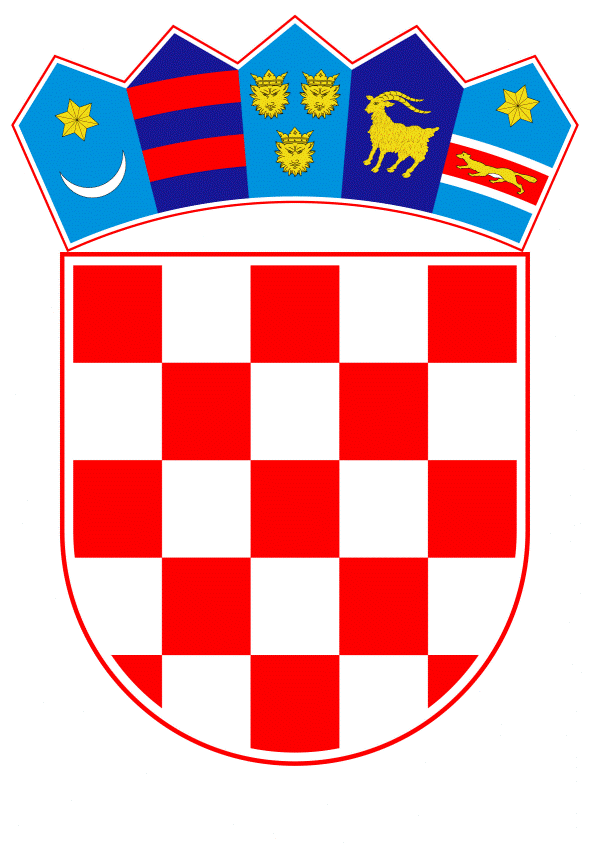 VLADA REPUBLIKE HRVATSKEZagreb, 10. svibnja 2019.______________________________________________________________________________________________________________________________________________________________________________________________________________________________PRIJEDLOG	Na temelju članka 13. stavka 2. Zakona o željeznici („Narodne novine“, br. 94/13., 148/13. i 73/17.), a u vezi s člankom 86. stavkom 2. Zakona o željeznici („Narodne novine“, br. 32/19), Vlada Republike Hrvatske je na sjednici održanoj __________ 2019. godine donijelaO D L U K Uo oduzimanju statusa javnog dobra u općoj uporabi na dijelu željezničkeinfrastrukture, k.č.br. 2300/2 i 2301/1, z.k.ul. 1454, k.o. ZdenciI.Utvrđuje se da ne postoji javni interes i interes korisnika usluga željezničkog prometa na dijelu željezničke infrastrukture, k.č.br. 2300/2, Gutmanovci, gospodarsko dvorište Gutmanovci, površine 842 m² i k.č.br. 2301/1, Gutmanovci, gospodarsko dvorište Gutmanovci, površine 1795 m², obje upisane u z.k.ul. 1454 k.o. Zdenci, ZK odjel Orahovica - javno dobro u općoj uporabi u vlasništvu Republike Hrvatske kojim upravlja društvo HŽ INFRASTRUKTURA d.o.o. Zagreb, Mihanovićeva 12, OIB: 39901919995.II.Slijedom utvrđenog u točki I. ove Odluke, a na temelju članka 13. stavka. 1. Zakona o željeznici („Narodne novine“, br. 94/13., 148/13. i 73/17.) oduzima se status javnog dobra u općoj uporabi dijelu željezničke infrastrukture, k.č.br. 2300/2, Gutmanovci, gospodarsko dvorište Gutmanovci, površine 842 m² i k.č.br. 2301/1, Gutmanovci, gospodarsko dvorište Gutmanovci, površine 1795 m², obje upisane u z.k.ul. 1454 k.o. Zdenci, ZK odjel Orahovica.III.Na temelju ove Odluke provest će se upis brisanja u zemljišnim knjigama dijela željezničke infrastrukture iz točke I. ove Odluke, kao statusa javnog dobra u općoj uporabi i ista će se upisati kao vlasništvo Republike Hrvatske.IV.Za provođenje ove Odluke zadužuje se Ministarstvo državne imovine.V.Ova Odluka stupa na snagu danom donošenja.KLASA:URBROJ:PREDSJEDNIKmr. sc. Andrej PlenkovićO B R A Z L O Ž E NJ EZakon o željeznici („Narodne novine“, br. 94/13., 148/13. i 73/17.) člankom 13. stavkom 2. određuje da odluku o oduzimanju statusa javnog dobra u općoj uporabi željezničkoj infrastrukturi, na prijedlog tijela nadležnog za upravljanje državnom imovinom, uz suglasnost Ministarstva mora, prometa i infrastrukture, donosi Vlada Republike Hrvatske.Društvo HŽ INFRASTRUKTURA d.o.o. je, u skladu s navedenim temeljem, uputilo Ministarstvu državne imovine prijedlog za pokretanje postupka oduzimanja statusa javnog dobra u općoj uporabi na nekretninama koje predstavljaju dio željezničke infrastrukture, a koje su označene kao k.č.br. 2300/2, Gutmanovci, gospodarsko dvorište Gutmanovci, površine 842 m² i k.č.br. 2301/1, Gutmanovci, gospodarsko dvorište Gutmanovci, površine 1795 m², obe upisane u z.k.ul. 1454 k.o. Zdenci, ZK odjel Orahovica.Ministarstvo državne imovine je razmotrilo zaprimljeni prijedlog, utvrdilo opravdanost pokretanja istog te zatražilo i ishodilo od Ministarstva mora, prometa i infrastrukture prethodnu suglasnost sukladno gore citiranoj odredbi. Društvo HŽ INFRASTRUKTURA d.o.o. je postupak oduzimanja statusa javnog dobra u općoj uporabi pokrenulo kako bi se riješili imovinsko-pravnih odnosi između društva PP ORAHOVICA d.o.o. sa sjedištem u Zdencima i Republike Hrvatske.Za predmetnu česticu zatražit će se upis brisanja statusa javnog dobra u općoj uporabi u zemljišnim knjigama i upis prava vlasništva u korist Republike Hrvatske.Predlagatelj:Ministarstvo državne imovinePredmet:Prijedlog odluke o oduzimanju statusa javnog dobra u općoj uporabi na dijelu željezničke infrastrukture, k.č.br. 2300/2 i 2301/1, z.k.ul. 1454, k.o. Zdenci